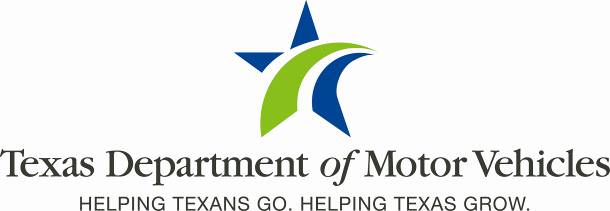 Release Notes SummaryITSD Release 23.4.1Release Date: 9/22/2023Table 1: Revision Table23.4.1 Release Notes SummaryThis document provides a summary of new features, enhancements, and reported issues resolved in ITSD Release 23.4.1, scheduled for implementation in Production on September 22, 2023.The following systems and applications were updated in this release:webSUBwebDEALERRegistration and Title System (RTS)eLicensing COGNOSwebSUBITSR: Inspection Self certification (Travel Trailers) - Travel trailers with a GVW more than 7,500 lbs. will be able to self-certify for inspection. They will still need to pay a fee of $7.50 at the time of registration/renewal.webDEALERPermanent Fix - Headquarters users do not have access to Reports. This gives CRD users access to the eTAG reporting features. ITSR: Inspection Self certification (Travel Trailers). Travel trailers with a GVW more than 7,500 lbs. will be able to self-certify for inspection. They will still need to pay a fee of $7.50 at the time of registration/renewal. Registration and Title System (RTS) (Technical) Update Core Admin F0149 Table with new columns. Do not require valid Fuel Type Cd for IVTRS, TxT, webSub renewals if Electric Vehicle Fee is not applicable.(Technical) To help prevent long wait times, ensure user cannot repeatedly initiate a search once the search has started in IVTRS.(Technical) To help prevent long wait times, ensure user cannot repeatedly initiate a search once the search has started in Temp permits. (Technical) Updates to correct recent batch job failures to allow the jobs to complete successfully.Allow TCS to release Salvage and Nonrepairable titles in RTS Core Online.Renew/Title - Regional Office -- System Error when selecting Fuel Type As Electric. Core Online - Show Food Bank Vehicle indicator.Core- MV Update changes for Eligible Food Bank indicator. Middle Tier changes for adding Food Bank Indicator. Eligible food bank indicator POS client changes. Core - New column in REGIS/Trans tables for identifying Eligible Food Bank vehicles. WebSub - Add Self-Certify question for Travel trailers. TxT - Add Self-certify Question for Travel trailers. IVTRS - Add self-certify question and fees. POS Client - Add self-certify option for Travel Trailers. Allow P442TURN to accept ZA origin codes from CPA. ITSR: Inspection Self Certification (Travel Trailers). ITSR: Eligible Food Bank vehicles exempt registration fee. Credit card transaction funds distribution.Send PPLRAW file to FAS. RSC credit card transactions - Database / Admin table changes. Credit card Interface application. Modify POS Reports for showing Credit card transactions. Credit card interface access on POS client. RSC Credit Card Payments.eLicensingCorrected issue where associated GDNs were not updated upon approval of Franchise Renewals.COGNOSFAO Division: New report to reconcile TxDMV credit card transactions with NIC.FAO Division: New Report for both credit card charges and non-credit card IRP and non-IRP transactions. ENF Division:  Modify existing fraud, finance, inventory, and admin reports to include substation - Phase 1.FAO Division: New report to capture county, RSC, and IRP payments by remitted date. VersionDateDescriptionAuthor1.09/12/2023Version 1.0K. Reeder